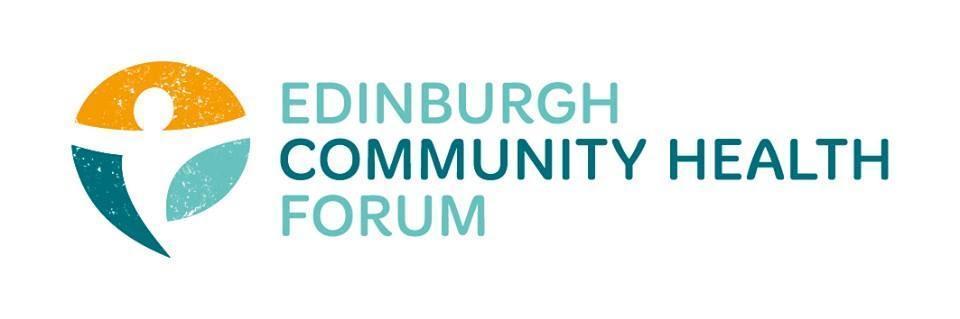 Forum Meeting Held at Four Square offices and online via Zoom on 28/02/2023, at 10.00am
Attendees in person: Stephanie-Anne Harris (ECHF), Daniel Richards (ECHF), Catriona Windle (HAR)- Chair, David Stewart (Fedcap), Marion Findlay (Volunteer Ed), Anna Templeton (FourSquare)Joined online: Susan Paxton (SDDC), Fanette Genais (Fresh Start), Dan Fuller (Libertus), Dawn Anderson (PCHP), Fin Clarkson (Space), Fiona Partington (The Health Agency), Helena, Richards (Carr Gomm), Suzanne Lowden ( H&SCP’ship), Magda Czarnecka (Feniks), Rachel Driver (Health In Mind), Ruth MacLennan (C4C)Apologies: John Halliday ( Community Renewal), Charlie Cumming (ELGT)1. Welcome and introductions- CatCat thanked everyone for coming and introduced the guest speakers David Stewart and Susan Paxton.

2. FedCap- David StewartFedcap aims to help people who face the biggest barriers to employment, this can include mental health disorders such as depression and anxiety, as well as physical disabilities and underlying health conditions. There is a focus of providing long term person centred support.
Employability can itself provide health benefits- particularly improvements in mental health.

Fedcap are currently running a pilot project in Falkirk
-Focused on supporting people with mild-moderate mental health needs, mainly anxiety from coming out of the pandemic and getting back into public and into work.
The project will involve 8 weeks of one to one support and something that is of great importance is making sure that there are next steps set up for those taking part- allowing Fedcap to pass people on to other services or support.

General ask for the Forum- Does anyone have any ideas for gaps in people who need support at the moment? Could be any groups or types of people who could fit into what Fedcap are set up to do. Also doesn’t have to be now, if something comes up in the future please email David- David.Stewart@fedcapemployment.org3. Update from Susan PaxtonThere is currently the Place and Wellbeing Steering group which has a focus on care and wellbeing with an aim to improve and strengthen community led prevention. There is also an aim to discuss difficult issues such as making funding more sustainable.Susan will update everyone when there is more information on how to get involved in the engagement process in order to coproduce a framework within the sector. This will hopefully take place in April as there will be parts that need to be put through this parliamentary session. S-A highlighted the need to exemplify that the 3rd sector does amazing work with very little funding.4. Clinical supervision / reflective practice- Stephanie-AnneS-A asked those present what reflective practices/ clinical supervision was currently being used
Magda- Has contracted clinical supervision for therapy team which also supports their link worker
Helena- Line manager supervision for all staff however no clinical supervision
Cat- Also has line manager supervision as well as a staff health and wellbeing service.
S-A suggested that it could be possible for the Forum to have access to a service that everyone could then access if money was an issue for organisations looking for clinical supervision. 
This may be something that we wish to look at as well as looking into manager training around this topic over the next year.
5. Update on strategic Items- Stephanie-AnneThe capacity to collaborate updates need to be sent to S-A by Monday. There is a Health and Social Care Partnership event on 8th March. There is a PACT event on the 30th of March at Norton Park.We have a board away day on the 14th of March to discuss the strategic aims of the Forum and explore where we may want to go with them over the coming years.

There is currently a Food Poverty network being setup and organised at the moment which aims to coordinate better food provision in the city. We will hopefully have more information on this in the coming weeks.

The IJB set their budget by the 21st of March so that is something for everyone to keep an eye on.Adult protection committee published a damning report on the gaps and weaknesses in the current systems and importantly acknowledged the role of the 3rd sector. Something that has not happened before.6. Update from Forum members- Everyone7. Mental Health First Aid Training- DanielWe will be organising some MHFA training in April for all staff members of ECHF organisation. If you wish to send any staff on this please send Daniel an email. More information will be sent out shortly to everyone.8. Any other business- Everyone
none9. Minutes from last meeting & DONM
The minutes from the last meeting were approved.
Date of next meeting:The next meeting will be on 03/04/2023 from 10am-11.30am held online via zoom and at the offices of Volunteer Edinburgh, Leith WalkZoom link: https://us02web.zoom.us/j/85835257280?pwd=ejM2Wm5tRnhYV0J5a0Yzbk5wcG54Zz09